Типоразмеры стабилизатора пластины KRI-Bar-SP:Набор инструментов для установки стабилизатора пластины KRI-Bar-SP::Клинический пример: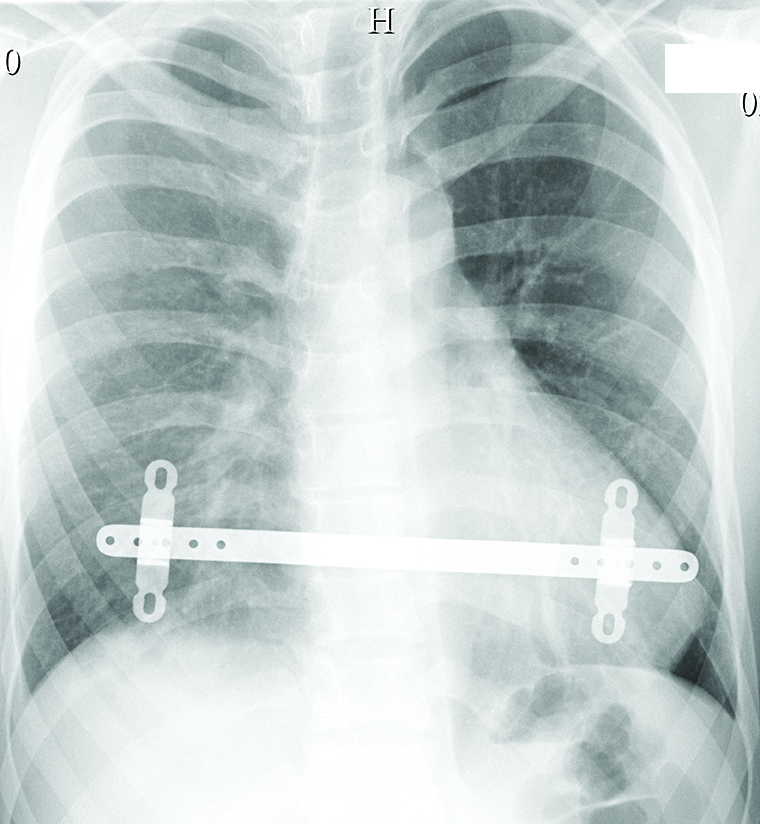 ТипоразмерШирина, ммКод изделияSP0112РТМУ 941573.610SP0220РТМУ 941573.620ИзображениеНаименованиеКод изделия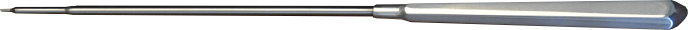 Ключ стабилизатора Н6.12для фиксации опорной пластины стабилизаторамиРТМУ 942317.610